«Spesialprest i livssynsåpent samfunn»Fagdag for prester i helsesektoren
Kirkens hus, Oslo, 14.juni 2024Foto: Helene Moe Slinning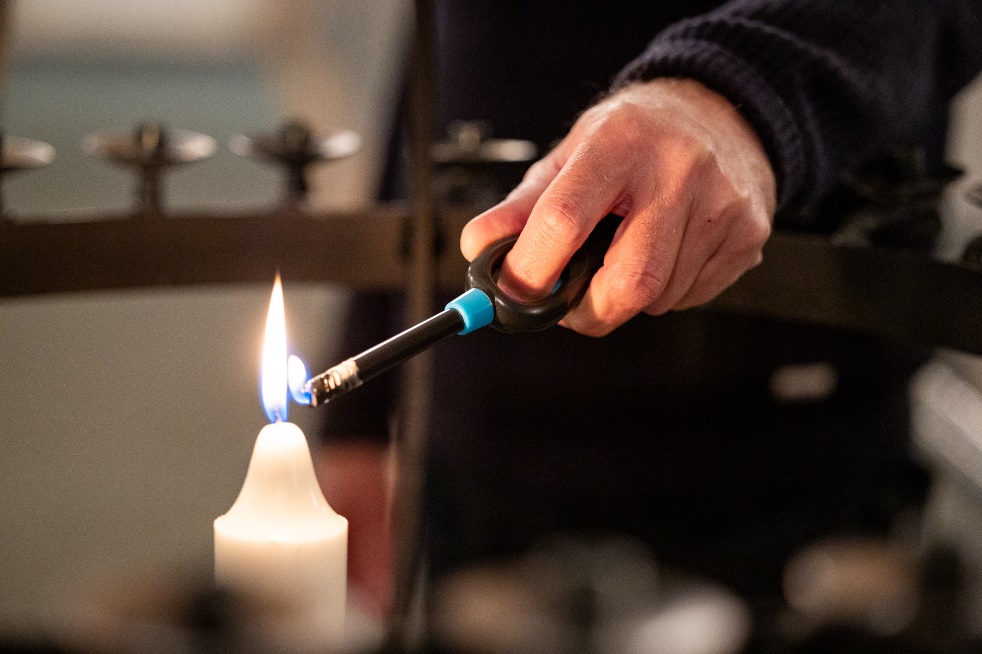 Fagdagen knytter seg til boka: Spesialprest i livssynsåpent samfunn.
Alle foredragsholderne er bidragsytere i boka.Påmelding til: tjentland@prest.no innen 31.05.24Kursavgift kr 500 betales ved påmelding til Presteforeningen.                Kontonummer: 3000 32 18070. Merk betaling med eget navn, samt «Fagdag for prester i helsesektoren 14.06.24» 
FAPH vil legge til rette for digital deltakelse. Påmeldingsfrist og -adresse er den samme, og konferanseavgift for digital deltakelse er kr 250.Program0840 - 0900    Morgenbønn i kapellet på Kirkens hus0900 – 0915	Velkomst og orientering om dagen 
v/leder i Fagutvalg for prester i helsesektoren (FAPH) Aud Irene Svartvasmo0915-1000	Foredrag ved Per Kristian Aschim: Fra statskirkelig anstaltprest til spesialprest i livssynsåpent samfunn.10.00-10.45: 	Foredrag ved Hans Stifoss-Hanssen: Ordinert tjeneste på offentlig institusjon. Helsefaglige perspektiver.10.45-11.00: 	Pause11.00-11.45: 	Grupper11.45-12:45: 	Lunsj12.45-13.30: 	Foredrag ved Helge Hansen: «Og så er pårørendestøtten på vei, sykehuspresten.»
	Krisehåndtering i det livssynsåpne rom: gjennomtenkning av en praksis.13:35-14.20: 	Foredrag ved Anne Hege Grung: Samtalekompetanse i et tros- og livssynspluralt samfunn: Hvordan bygge kompleks kompetanse?14.20-14.30: 	Pause14.30-15.15: 	Fagforeningsstoff15.15-15.30: 	Oppsummering og avslutning v/Aud Irene SvartvasmoBidragsytere Per Kristian Aschim er fagsjef i Presteforeningen og førsteamanuensis II i kirkehistorie ved MF vitenskapelige høyskole. Han har særlig arbeidet med moderne norsk kirkehistorie og forholdet mellom religion og stat på 1800-tallet i Norge.Hans Stifoss Hansen er professor emeritus ved Senter for Diakoni og profesjonell praksis, VID vitenskapelige høyskole. Stifoss-Hanssen er tidligere sykehusprest i Trondheim sjelesorglærer ved Det praktisk-teologiske seminar UIO og forskningssjef i KIFO. Han har særlig forsket, undervist og skrevet om diakoni, ritualer ved kriser, mestring og chaplaincy-feltet.Helge Hansen er sykehusprest på Stavanger Universitetssykehus, og leder for Seksjon prestetjeneste, etikk og livssyn. Han er spesialist i klinisk prestetjeneste innen helse- og sosialsektor.Anne Hege Grung er professor ved Det teologiske fakultet, Universitetet i Oslo. Hun forsker og underviser på tema knyttet til religionsmøte og religionsdialog, og har særlig arbeidet med feministisk hermeneutikk i religionsmøtet og pluralisering av åndelig og eksistensiell omsorg.(Presentasjonene er hetet fra boka: Spesialprest i livssynsåpent samfunn)